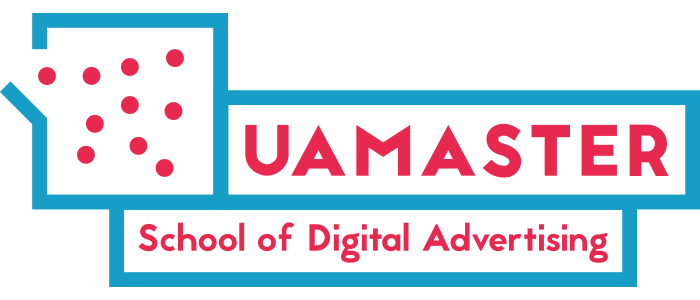 Розклад занять з 16 січняКурс «AI для бізнесу»Номер заняттяЧасЗаняттяФормат1.16.01.24Вівторок11:00Технологічна обізнаність. Великі мовні моделіЛекція (в записі)2.18.01.24
Четвер
11:00Технологічна обізнаність. AI Art generationЛекція (в записі)3.25.01.24
Четвер19:00 - 20:00ChatGPT і Art generationВоркшоп-інтенсив (онлайн-трансляція в Zoom)4.30.01.24
Вівторок11:00Інтеграція та використання АІ сервісів в бізнесіЛекція (в записі)5.01.02.24
Четвер11:00Огляд програм для генерації відеоЛекція (в записі)6.08.02.24
Четвер 19:00 - 20:00Практична інтеграція основних ресурсів AI в роботуВоркшоп-інтенсив (онлайн-трансляція в Zoom)7.13.02.24
Вівторок11:00Які бувають візуалізації даних та їх небезпекаЛекція (в записі)8.15.02.24
Четвер 19:00 - 20:00Аналіз даних та візуалізація з АІВоркшоп-інтенсив (онлайн-трансляція в Zoom)9.20.02.24
Вівторок
11:00КібербезпекаЛекція (в записі)10.22.02.24
Четвер11:00ChatGPT для юридичної сфериЛекція (в записі)11.29.02.24
Четвер 19:00 - 20:00Кібербезпека. Як захиститити бізнесВоркшоп-інтенсив (онлайн-трансляція в Zoom)12.05.03.24
Вівторок
11:00No-code платформиЛекція (в записі)13.07.03.24
Четвер11:00Вступ до АІЛекція (в записі)14.12.03.24
Вівторок
19:00 - 20:00Кібербезпека, Етичність АІ. GDPR та інші регуляціїВоркшоп (онлайн-трансляція в Zoom)15.14.03.24
Четвер 19:00 - 20:00Купляти чи будувати АІВоркшоп (онлайн-трансляція в Zoom)16.19.03.24
Вівторок
19:00 - 20:00Як зробити успішний АІ проєктВоркшоп (онлайн-трансляція в Zoom)17.21.03.24
Четвер 19:00 - 20:00Всі питання групи та експериментиВоркшоп (онлайн-трансляція в Zoom)